Государственное учреждение - Отделение Пенсионного фонда Российской Федерации 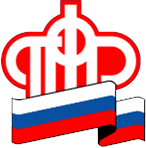 по Калининградской областиВ режиме онлайн: как оформить разрешение на бесплатную парковку для инвалидовКалининград,  23 октября 2020 года. Разрешение на бесплатную парковку для автомобиля, на котором перевозится инвалид или ребенок-инвалид, с 1 июля текущего года согласно ФЗ «О социальной защите инвалидов в Российской Федерации» можно оформить дистанционно.
В настоящее время подать заявление возможно следующими способами: 
1) на портале «Госуслуги»;2) на сайте Федерального реестра инвалидов (ФРИ);3) в МФЦ.Для подачи заявления через портал «Госуслуги» необходимо воспользоваться личным кабинетом. Понадобится указать марку, модель и номер автомобиля, на котором планируется поездка. Иные данные представлять не нужно, так как сведения автоматически подгрузятся из Федерального реестра инвалидов.Также подать заявление можно на сайте ФРИ или МФЦ. Сведения об автомобиле появятся в реестре только после внесения данных любым из вышеуказанных способов.Отметим, что правом на бесплатную парковку наделены водители-инвалиды первой или второй группы, а также водители, перевозящие инвалида или ребенка-инвалида.
Инвалиды третьей группы, которые имеют ограничения в самостоятельном передвижении тоже имеют права на бесплатную парковку.
Граждане, из числа инвалидов третьей группы ранее получившие опознавательный знак «Инвалид», имеют право оформить данное разрешение.
Важно! Оформить заявление на бесплатную парковку можно только на одно транспортное средство.Однако, переживать по данному поводу не стоит. Изменить данные возможно в личном кабинете на портале «Госуслуги», на сайте ФРИ или МФЦ, заполнив новое заявление. Актуальными будут считаться крайние поданные сведения, они обновятся в базе в течение 15 минут. Такая оперативность позволит людям с ограниченными возможностями вносить даже данные такси, чтобы машина останавливалась в тех местах, где удобно пассажиру.Отметим, что с этого года база номеров машин, имеющих льготы, стала единой. Это означает, что пользоваться выделенными парковочными местами люди с ограниченными возможностями смогут не только в своем регионе, но и по всей стране.Справочно: С 1 июля 2020 года МФЦ Калининградской области в федеральную государственную информационную систему «Федеральный реестр инвалидов» внесено 542 заявления содержащих сведений о транспортном средстве, управляемом инвалидом или транспортном средстве, перевозящем инвалида и (или) ребенка-инвалида для получения разрешения инвалиду пользоваться бесплатной парковой на территории всей страны.